　DONGJIN AGENCY CO.,LTD.TOKYO OFFICE :                                                     OSAKA  OFFICE :Round-Cross Shibadaimon,3-4 1-chome,	                                 SENBA ECHO BLDG., 6-6, 3-CHOME,	Minato-ku , TOKYO,	                                                   MINAMIHONMACHI,CHUO-KU, 　　105-0012 JAPAN.   	                                                   OSAKA, 541-0054, JAPAN                                         　　 TEL : 03-6778-1802	                                                    TEL : 06-6120-2100FAX : 03-6778-1821	                                                    FAX : 06-6120-2098      東進エージェンシー㈱Application for dangerous cargo1.Vessel / Voyage 		:  DONGJIN ENTERPRISE V.1701N2.Port of Loading 		:  TOKYO3.Port of Discharging		:  BUSAN4.CNTR Type/Size x No		:  20DRY x 15.IMO Class/Un No		:  6.1 / 10986.Sub Risk Label			:  3(→無しの場合は、NILと記入)7.Proper Shipping Name		:  ALLYL ALCOHOL(→正式品名 / IMDGに記載されているもの) 8.Technical Name		:  ALLYL ALCOHOL (→化学品名)9.Weight Gross / Net,Measure	:　15,600KG / 13,600KG10.Flash Point			:  +21.50℃11.Outer Packing 1st Qty/Type	:  26 1A1 (→国連容器コードより記入、数量も記載)12.Packing Group		:  I (I~Ⅲ)13.Cargo Status			:  Liquid(Gas : ガス状 Liquid : 液体 Paste : ペースト状 Solid : 固形物) 14.Marine Pollutant		:  NO (→該当: YES / 非該当: NO)15.Limited Qty			:  NO (→該当: YES / 非該当: NO)16.Excepted Qty			:  NO (→該当: YES / 非該当: NO)17.Emergency Contact		:  会社名 / 担当者名 / 電話番号 をご記入ください。18.Contact Person		:  19.Remarks			:  会社名：　　　　　　　　　　　　　　　　　　　　　　　　　　　　　　　　　　　　　　　　　　　　　　　　　　　　　　　　　　　　　　　　　　　　　　　　　　　　　　　　　　　　（ Sign )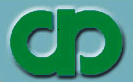 